PLANILHA DE CUSTOS:Arroio Grande, 09 de abril de 2024.ItemDescriçãoUnidadeQuantidadeValor Unitário R$Valor total R$01Mesa em L, MDF de 15mm, 1.65 x 1.75, c/Balcão acoplado, com 04 gavetas, 01 porta e estante.UNID.01R$2.637,0002Mesa em L, MDF de 15mm, 1.50 x 1.75, c/ gaveteiro acoplado, composta de 02 gavetas e gaveta p/ pastas suspensas.UNID.01R$2.495,00TOTALR$5.132,00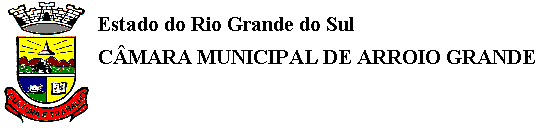 